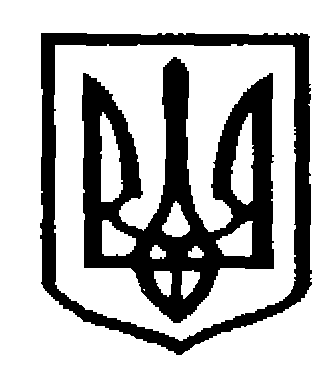 У К Р А Ї Н АЧернівецька міська радаУ П Р А В Л I Н Н Я   О С В I Т Ивул. Героїв Майдану, 176, м.Чернівці, 58029 тел./факс (0372) 53-30-87,  E-mail: osvitacv@gmail.com  Код ЄДРПОУ №02147345Про відзначення Міжнародного дня мируНа виконання листів Міністерства освіти і науки України ДНУ «Інститут модернізації змісту освіти» від 08.08.2018№22.1/10-2837, Інституту післядипломної педагогічної освіти Чернівецької області від 22.08.2018№2/4-609 «Про відзначення Міжнародного дня миру» управління освіти Чернівецької міської ради інформує, що Представництво Організації Об’єднаних Націй в Україні при сприянні міністерства освіти і науки України проводить 21 вересня 2018 року Всеукраїнську освітню кампанію «Голуб миру» під гаслом «Право на мир – 70-та річниця Загальної декларації прав людини».Метою заходу є сприяння приверненню уваги дітей та молоді до питань збереження миру задля забезпечення стійкого прогресу людства та дотримання принципів гуманності, свободи, добра і поваги, що закладені у Декларації Генеральної асамблеї ООН про право народів на мир. При плануванні заходів присвячених Міжнародному дню миру у 2018/2019 навчальному році рекомендуємо передбачити проведення уроків миру, лекцій, показів фільмів та обговорень, спрямованих на поглиблення розуміння питань миру; створення учнями, студентами масових формацій у формі голубів; написання листів привітання та підтримки вимушено переселеним дітям та їх родинам.Інформацію про проведення Всеукраїнської кампанії просимо розмістити на сайтах закладів загальної середньої освіти до 25 вересня 2018 року.Заступник начальника, начальник відділу загальної середньої освіти управління освіти Чернівецької міської ради                                                       О.Л. КузьмінаНіміжан С.К.,53-33-3931.08.2018 № 01-34/1868	                  Керівникам закладів загальної середньої освіти